Course informationInstructor Information Course Delivery Method Course Description Course Learning Outcomes Learning Resources Meetings and subjects timetable * includes: Lecture, flipped Class, project- based learning, problem solving based learning, collaborative learning   Course Contributing to Learner Skill DevelopmentAssessment Methods and Grade Distribution* includes: quiz, in class and out of class assignment, presentations , reports, videotaped assignment, group or individual projects. Alignment of Course Outcomes with Learning and Assessment Methods* includes: Lecture, flipped Class, project- based learning , problem solving based learning, collaborative learning   ** includes: quiz, in class and out of class assignment , presentations , reports, videotaped assignment, group or individual projects.Course Polices Program Learning Outcomes to be Assessed in this Course Description of Program Learning Outcome Assessment Method  Assessment Rubric of the Program Learning OutcomeApproval date:                      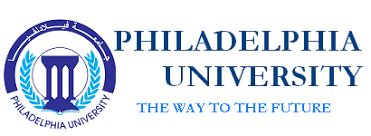 Philadelphia UniversityIssue:Faculty of ScienceCredit hours:3 Department: Basic Science and MathematicBachelor Course SyllabusAcademic year:2021/2022Prerequisite Prerequisite Course titleCourse titleCourse#02503110250311TopologyTopology0250461Room #Class timeClass timeCourse typeCourse type21004Mon, Wed.8:15-9:45Mon, Wed.8:15-9:45 University Requirement          Faculty Requirement  Major  Requirement                Elective             Compulsory University Requirement          Faculty Requirement  Major  Requirement                Elective             CompulsoryE-mailOffice HoursPhone No.Office No.Nameralseidi@philadelphia.edu.joSun. to Wed.10:00-11:00 009626479900/Ext. 2312812Dr. Rola AlseidiCourse Delivery MethodCourse Delivery MethodCourse Delivery MethodCourse Delivery Method     Physical             Online                   Blended     Physical             Online                   Blended     Physical             Online                   Blended     Physical             Online                   BlendedLearning ModelLearning ModelLearning ModelLearning ModelPhysicalAsynchronousSynchronousPrecentage 100%Precentage This is an introductory course in Topology. This course will provide a firm foundation in topology to enable the student to continue more advanced study in this area. As several important areas of mathematics, in particular modern analysis, depend upon or are clarified by certain topics in topology, this course will present and emphasize those topics in order to aid the student in his future mathematical studies. Finally, this course hopes to expose the students to both mathematical rigor and abstraction, giving there an opportunity further to develop his
mathematical maturity.
Topics will include Topological Spaces: Open sets, closed sets, closure, interior and boundary of a set, cluster points and the derived set, isolated points. Relative topology and subspaces. Bases. Finite product of topological spaces. Continuous functions, open functions, closed functions, homeomorphism, T0, T1 and T2 spaces, connected and compact space.Corresponding Program outcomes  OutcomesNumberKnowledge Knowledge Knowledge Kp1Understanding the basic topics of Topology, such as: the concepts; topology, topological spaces, open sets, closed sets, closure, cluster points and compact.K1 Understanding the concepts of continuous functions and homeomorphism.K2Kp1Defining some examples of topological spaces, such as: discrete, indiscrete, usual, co-finite and co-countable topologiesK3SkillsSkillsSkillsSp1Analyze and synthesize proofs to build proofs of topological theorems in a deductive reasoning.S1Sp1Thinking and talking logically through the principle of proving a big amount of theorems.S2CompetenciesCompetenciesCompetenciesCp4Prepare the students to take graduate course in topology C1Foundations of Topology, C.WAYNE PATTY, Second edition 2009.Course textbook- Long E. Paul, An Introduction To General Topology, Amman: Jordan Book Center, 1986-Benjamin T. Sims, Fundamentals of Topology, 1976, Macmillan Publishing Co.
- Seymour Lipschutz Kendall e. Atkinson, Theory and Problems of General Topology (Schaum’s Outline Series), Schaum Publishing Co., ISBN: 0-471-02985-8.
- Munkres, James R., Topology, 2nd Edition (2000), Upper Saddle River, New Jersey: Prentice-
Hall, 2000, ISBN: 0-13-178449-8.
- Willard,Stephen, GENERAL TOPOLOGY, London: Adelison-Wesley, 1970.
- Armstrong, M. A, BASIC TOPOLOGY, New York: Springer, 2003.Supporting ReferencesSupporting websites Classroom    laboratory   Learning platform    Other  Teaching Environment Learning Material Tasks Learning MethodsTopicWeekCh.1Lecture Topological Spaces: Defining a topology, some examples1Ch. 1Quiz (1)5 points 28/03/2022Lecture Closed sets. A closer look at the standard topology on R.2Ch. 1Lecture  The Interior, Exterior and Boundary of a set..3Ch. 1Assignment (1) 5 points 11/04/2022Lecture  Cluster points
4Ch. 1Lecture  Topologies induced by functions.
5Ch. 1Quiz (2)5 points 25/04/2022Lecture  Examples of topological spaces.
6Lecture  New Spaces from Old Spaces
7Ch. 2Assignment (2) 5 points 16/05/2022Lecture Bases, Subbases and Products:
Bases.
8Ch. 2Lecture Finite products of topological spaces.
Subspaces.
9Ch. 1Quiz (3)5 points 30/05/2022Lecture Continuous functions:
Defining a Continuous Function.
Open functions, closed functions10Ch. 1LectureHomoemorphisms11Ch. 5LectureSeparation and Countability AxiomsSeparation axioms.12Ch. 5Assignment (3) 5 points 13/06/2022LectureHausdorff Spaces13Ch. 5LectureThe Second axiom of Countability and Separable Spaces 14Ch.4 LectureCompact Spaces:Compact Spaces and their properties.15Final Exam 40Review and Final Exam16Using Technology -Communication skills Improve the communication skills of students by giving oral quizzes and discuss the assignments at the classApplication of concepts learntLink to Course OutcomesAssessment Time(Week No.)Grade WeightAssessment MethodsK1, K3Week 1130 %Mid Term ExamK1, S1Continued 30 %Various Assessments *K1, K2, K3Week 1640 %Final Exam100%TotalAssessment Method**  Learning Method*Learning OutcomesNumber    Knowledge   Knowledge   Knowledge   KnowledgeQuizLectureUnderstanding the basic topics of Topology, such as: the concepts; topology, topological spaces, open sets, closed sets, closure, cluster points and compact.K1QuizLecture Understanding the concepts of continuous functions and homeomorphism.K2AssignmentLectureDefining some examples of topological spaces, such as: discrete, indiscrete, usual, co-finite and co-countable topologiesK3     Skills      Skills      Skills      Skills Midterm ExamLecture Analyze and synthesize proofs to build proofs of topological theorems in a deductive reasoning.S1Midterm ExamLecture Thinking and talking logically through the principle of proving a big amount of theorems.S2      Competencies      Competencies      Competencies      CompetenciesFinal Exam LecturePrepare the students to take graduate course in topologyC1 Policy RequirementsPolicyThe minimum passing grade for the course is (50%) and the minimum final mark recorded on transcript is (35%).Passing GradeMissing an exam without a valid excuse will result in a zero grade to be assigned to the exam or assessment.A Student who misses an exam or scheduled assessment, for a legitimate reason, must submit an official written excuse within a week from the an exam or assessment due date. A student who has an excuse for missing a final exam should submit the excuse to the dean within three days of the missed exam date.    Missing ExamsThe student is not allowed to be absent more than (15%) of the total hours prescribed for the course, which equates to six lectures days (M, W) and seven lectures (S,T,R). If the student misses more than (15%) of the total hours prescribed for the course without a satisfactory excuse accepted by the dean of the faculty, s/he will be prohibited from taking the final exam and the grade in that course is considered (zero), but if the absence is due to illness or a compulsive excuse accepted by the dean of the college, then withdrawal grade will be recorded.Attendance Philadelphia University pays special attention to the issue of academic integrity, and the penalties stipulated in the university's instructions are applied to those who are proven to have committed an act that violates academic integrity, such as: cheating, plagiarism (academic theft), collusion, and violating intellectual property rights.Academic Honesty Target Performance levelAssessment Method  Course TitleLearning Outcome Number 75 % have a degree above 8QuizzesTopologyUnderstanding the main conceptsKp175 % have a degree above 18Midterm Exam Topology Proving many theorems Sp140% have a degree above 20Midterm ExamTopologyPreparing the students to involve in graduate programCp4Detailed Description of AssessmentNumberShort quizzes mainly (3) with 5 points eachKp1Midterm Exam with 30 points Sp1Final Exam with 40 points Cp4Under Construction